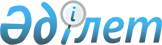 О внесении изменений в решение Айтекебийского районного маслихата от 11 января 2022 года № 148 "Об утверждении бюджета Жабасакского сельского округа на 2022-2024 годы"
					
			С истёкшим сроком
			
			
		
					Решение Айтекебийского районного маслихата Актюбинской области от 24 ноября 2022 года № 275. Прекращено действие в связи с истечением срока
      Айтекебийский районный маслихат РЕШИЛ:
      1. Внести в решение Айтекебийского районного маслихата "Об утверждении бюджета Жабасакского сельского округа на 2022-2024 годы" от 11 января 2022 года № 148 следующие изменения:
      пункт 1 изложить в новой редакции:
      "1. Утвердить бюджет Жабасакского сельского округа на 2022-2024 годы согласно приложениям 1, 2 и 3 соответственно, в том числе на 2022 год в следующих объемах:
      1) доходы- 48147 тысяч тенге, в том числе:
      налоговые поступления - 19000 тысяч тенге;
      поступления трансфертов – 29147 тысяч тенге;
      2) затраты – 48248 тысяч тенге;
      3) чистое бюджетное кредитование – 0 тенге;
      4) сальдо по операциям с финансовыми активами – 0 тенге;
      5) дефицит (профицит) бюджета – - 101 тысяч тенге;
      6) финансирование дефицита (использование профицита) бюджета – 101 тысяч тенге, в том числе:
      используемые остатки бюджетных средств – 101 тысяч тенге.";
      приложение 1 к указанному решению изложить в новой редакции согласно приложению к настоящему решению.
      2. Настоящее решение вводится в действие с 1 января 2022 года. Бюджет Жабасакского сельского округа на 2022 год
					© 2012. РГП на ПХВ «Институт законодательства и правовой информации Республики Казахстан» Министерства юстиции Республики Казахстан
				
      Секретарь Айтекебийского районного маслихата: 

Е. Тансыкбаев
приложение к решению 
Айтекебийского районного 
маслихата от 24 ноября 2022 
года № 275приложение 1 к решению 
Айтекебийского районного 
маслихата от 11 января 2022 
года № 148
Категория
Категория
Категория
Категория
Сумма (тысяч тенге)
Класс
Класс
Класс
Сумма (тысяч тенге)
Подкласс
Подкласс
Сумма (тысяч тенге)
Наименование
Сумма (тысяч тенге)
І. ДОХОДЫ
48147
1
Налоговые поступления
19000
04
Налоги на собственность
805
1
Налоги на имущество
53
3
Земельный налог
2
4
Налог на транспортные средства
750
05
Поступление за использование природных и других ресурсов
18183
2
Неналоговые поступления
12
01
Доходы от государственной собственности
0
5
Доходы от аренды имущества, находящегося в государственной собственности
0
4
Поступления трансфертов
29147
02
Трансферты из вышестоящих органов государственного управления
29147
3
Трансферты из районного (города областного значения) бюджета
29147
Функциональная группа
Функциональная группа
Функциональная группа
Функциональная группа
Функциональная группа
Сумма (тысяч тенге)
Функциональная подгруппа
Функциональная подгруппа
Функциональная подгруппа
Функциональная подгруппа
Сумма (тысяч тенге)
Администратор бюджетных программ
Администратор бюджетных программ
Администратор бюджетных программ
Сумма (тысяч тенге)
Программа
Программа
Сумма (тысяч тенге)
Наименование
Сумма (тысяч тенге)
II. ЗАТРАТЫ
48248
01
Государственные услуги общего характера
28865
1
Представительные, исполнительные и другие органы, выполняющие общие функции государственного управления
28865
124
Аппарат акима города районного значения, села, поселка, сельского округа
28865
001
Услуги по обеспечению деятельности акима города районного значения, села, поселка, сельского округа
28865
022
Капитальные расходы государтсвенного органа
0
07
Жилищно-коммунальное хозяйство
18383
3
Благоустройство населенных пунктов
18383
124
Аппарат акима города районного значения, села, поселка, сельского округа
18383
008
Освещение улиц населенных пунктов
5583
009
Беспечение санитарии населенных пунктов
8700
011
Благоустройство и озеленение населенных пунктов
4100
12
Транспорт и коммуникация
1000
1
Автомобильный транспорт
1000
124
Аппарат акима города районного значения, села, поселка, сельского округа
1000
013
Обеспечение функционирования автомобильных дорог в городах районного значения, селах, поселках, сельских округах
1000
III. Чистое бюджетное кредитование
0
IV. Сальдо по операциям с финансовыми активами
0
V. Дефицит (профицит) бюджета
-101
VI. Финансирование дефицита (использование профицита) бюджета
101
Категория
Категория
Категория
Категория
Сумма (тысяч тенге)
Класс 
Класс 
Класс 
Сумма (тысяч тенге)
Подкласс
Подкласс
Сумма (тысяч тенге)
Наименование
Сумма (тысяч тенге)
8
Используемые остатки бюджетных средств
101
01
Остатки бюджетных средств
101
1
Свободные остатки бюджетных средств
101